SALUTARE E PRESENTARSI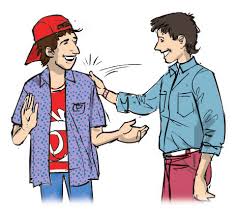 CIAO, SALVE, HEI AMICO…CIAO SI USA ALL’INIZIO E ALLA FINE DI UN INCONTRO FRA PERSONE CHE SI DANNO DEL “TU”: È UN SALUTO MOLTO USATO TRA AMICI.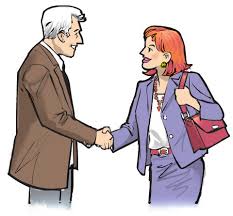 BUONGIORNO, BUONASERA, PIACERE…BUONGIORNO E BUONASERA SI USANO COME SALUTI SIA QUANDO CI SI INCONTRA SIA QUANDO SI VA VIA.BUONGIORNO SI USA AL MATTINO, BUONASERA SI DICE QUANDO COMINCIA A FAR BUIO. BUONANOTTE PRIMA DI ANDARE A LETTO.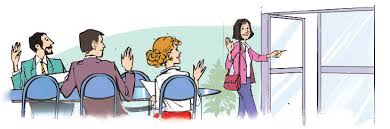 ARRIVEDERCI, A PRESTO, CI VEDIAMO…ARRIVEDERCI È IL SALUTO DI CHI VA VIA. SI PUO’ ANCHE AGGIUNGERE A PRESTO, PER DIRE CHE CI SI VUOLE RIVEDERE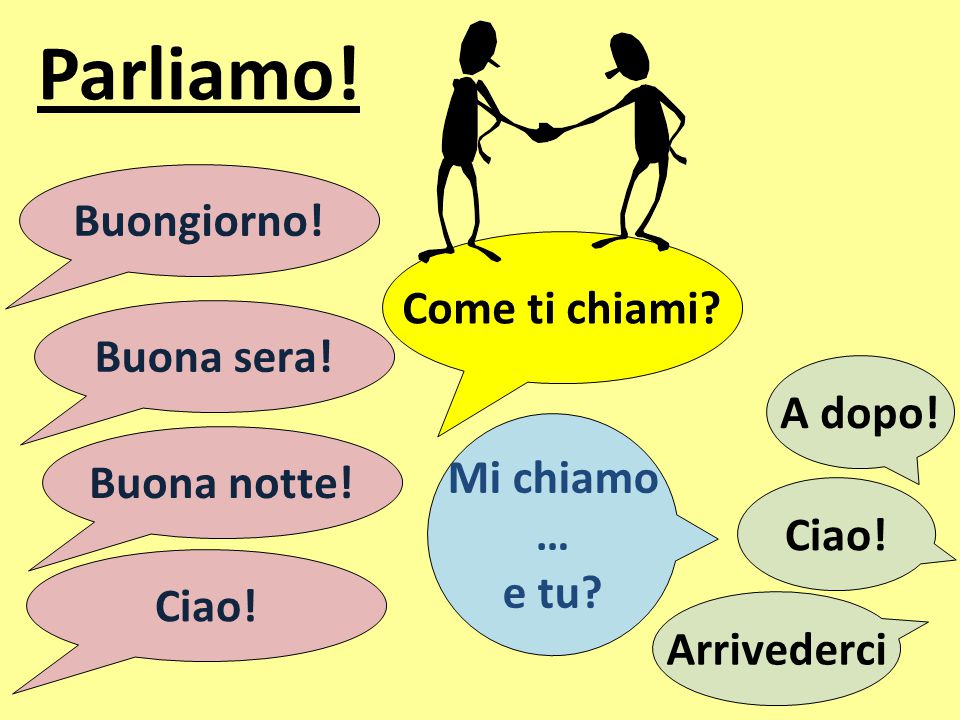 PER PRESENTARCI POSSIAMO DIRE:TUTTE QUESTE PRESENTAZIONI SONO CORRETTEMI CHIAMO SING, VENGO DALL’INDIA, HO 25 ANNIIO SONO SING, SONO INDIANOIL MIO NOME E’ SING, IL MIO PAESE E’ L’INDIA, HO 25 ANNILEGGI QUESTO DIALOGOMARIO: BUONGIORNO!CLAUDIA: CIAO! COME STAI?MARIO: BENE, GRAZIE! E TU COME STAI?CLAUDIA: BENE! COME TI CHIAMI?MARIO: MI CHIAMO MARIO. E TU, COME TI CHIAMI?CLAUDIA: MI CHIAMO CLAUDIA!MARIO: DI DOVE SEI, CLAUDIA?CLAUDIA: SONO DI ROMA, LA CAPITALE D’ITALIA.E TU, DI DOVE SEI?MARIO: IO SONO DI VENEZIA! LA CITTA’ SULL’ACQUA.CLAUDIA: QUANTI ANNI HAI? MARIO: IO HO 35 ANNI, E TU?CLAUDIA: IO HO 28 ANNI.MARIO: ORA TI SALUTO, DEVO ANDARE.CLAUDIA: A DOMANI!MARIO: ARRIVEDERCI!RISPONDI ALLE DOMANDE (esercizio svolto)DI DOVE E’ CLAUDIA? CLAUDIA E’ DI ROMADI DOVE E’ MARIO? MARIO E’ DI VENEZIAQUANTI ANNI HA CLAUDIA? CLAUDIA HA 28 ANNIQUANTI ANNI HA MARIO? MARIO HA 35 ANNICHI E’ PIU’ VECCHIO TRA I DUE ? TRA I DUE E’ PIU’ VECCHIO MARIOCOMPLETA LA TABELLA (esercizio svolto)SCRIVI I NUMERI IN LETTERE E POI LEGGI (esercizio svolto)21 VENTUNO22 VENTIDUE23 VENTITRE’24 VENTIQUATTRO25 VENTICINQUE26 VENTISEI27 VENTISETTE28 VENTOTTO29 VENTINOVE30 TRENTA40 QUARANTA50 QUARANTUNO60 SESSANTA70 SETTANTA80 OTTOANTA90 NOVANTAPAESENAZIONALITA’ITALIAITALIANO - ITALIANACINACINESEPAKISTANPAKISTANO - PAKISTANAINGHILTERRAINGLESESPAGNASPAGNOLO - SPAGNOLAFRANCIAFRANCESEEGITTOEGIZIANO – EGIZIANAGHANAGHANESEINDIAINDIANO - INDIANA